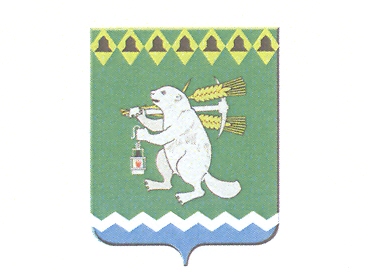 Дума Артемовского городского округасозыв___ заседаниеРЕШЕНИЕот					№ О внесении изменений в решение Думы Артемовского городского округа от 28.02.2008 № 302 «Об утверждении Положения о порядке проведения аттестации муниципальных служащих в органах местного самоуправления Артемовского городского округа»В целях приведения муниципального правового акта в соответствие                      с законодательством Российской Федерации и Свердловской области, в соответствии со статьей 18 Федерального закона от 02 марта 2007 года                № 25-ФЗ «О муниципальной службе в Российской Федерации», Федеральным законом от 6 октября 2003 года № 131-ФЗ «Об общих принципах организации местного самоуправления в Российской Федерации», статьей 11 Закона Свердловской области от 29 октября 2007 года № 136-ОЗ «Об особенностях муниципальной службы на территории Свердловской области», принимая во внимание экспертное заключение Государственно-правового департамента Губернатора Свердловской области и Правительства Свердловской области от 25.01.2019 № 59-ЭЗ, руководствуясь статьей 23 Устава Артемовского городского округа, Дума Артемовского городского округа РЕШИЛА: 1. Внести изменения в решение Думы Артемовского городского округа от 28.02.2008 № 302 «Об утверждении Положения о порядке проведения аттестации муниципальных служащих в органах местного самоуправления Артемовского городского округа» с изменениями, внесенными решениями Думы Артемовского городского округа от 27.02.2014 № 453, от 29.10.2014              № 564, от 27.08.2015 № 699, от 29.09.2018 № 417 (далее - Решение):1) наименование Решения изложить в следующей редакции:«Об утверждении Положения о порядке проведения аттестации муниципальных служащих, замещающих должности муниципальной службы в органах местного самоуправления Артемовского городского округа»;2) пункт 1 Решения изложить в следующей редакции:«1. Утвердить Положение о порядке проведения аттестации муниципальных служащих, замещающих должности муниципальной службы в органах местного самоуправления Артемовского городского округа (Приложение 1).»;3) дополнить Решение пунктом 1.1. следующего содержания:«1.1. Утвердить форму аттестационного листа муниципального служащего, замещающего должность муниципальной службы в органе местного самоуправления Артемовского городского округа (Приложение 2).».2. Внести изменения в Положение о порядке проведения аттестации муниципальных служащих в органах местного самоуправления Артемовского городского округа, утвержденное решением Думы Артемовского городского округа от 28.02.2008 № 302 «Об утверждении Положения о порядке проведения аттестации муниципальных служащих в органах местного самоуправления Артемовского городского округа» с изменениями, внесенными решениями Думы Артемовского городского округа от 27.02.2014 № 453, от 29.10.2014 № 564, от 27.08.2015 № 699, от 29.09.2018 № 417 (далее - Положение):1) перед текстом утвержденного Положения слова «Приложение № 1 к Решению Думы Артемовского городского округа от 28 февраля 2008 г. № 302» заменить словами «Приложение 1. Утверждено Решением Думы Артемовского городского округа от 28.02.2008 № 302»;2) наименование Положения изложить в следующей редакции: «Положение о порядке проведения аттестации муниципальных служащих, замещающих должности муниципальной службы в органах местного самоуправления Артемовского городского округа»;3) пункт 1.1. Положения после слов «Артемовского городского округа» дополнить словами «(далее – муниципальные служащие).»;4) пункт 1.2 Положения изложить в следующей редакции:«1.2. Аттестация муниципального служащего проводится в целях определения его соответствия замещаемой должности муниципальной службы на основе оценки его профессиональной деятельности.»;5) пункт 2.2. Положения изложить в следующей редакции:«2.2. Категории муниципальных служащих, не подлежащих аттестации, определяются федеральным законом.»;6) абзац первый пункта 2.3 Положения изложить в следующей редакции:«2.3. Для проведения аттестации муниципальных служащих представитель нанимателя (работодатель) издает муниципальный правовой акт в пределах компетенции органа местного самоуправления Артемовского городского округа, содержащий положения:»;7) пункт 3.4 Положения дополнить абзацем третьим следующего содержания:«В целях оценки профессиональных знаний муниципальных служащих по решению представителя нанимателя (работодателя) может утверждаться методика оценки профессиональных знаний муниципального служащего, содержащая перечень методов оценки профессиональных знаний муниципальных служащих, необходимых для исполнения должностных обязанностей, критерии их оценки, а также последовательность проведения оценки профессиональных знаний муниципальных служащих.»;8) в пункте 3.8 Положения слова «(приложение № 2 к настоящему Положению)» исключить;9) Приложение № 2 к Положению исключить.3. Настоящее решение опубликовать в газете «Артемовский рабочий», разместить на Официальном портале правовой информации Артемовского городского округа (www.артемовский-право.рф) и на официальном сайте Думы Артемовского городского округа в информационно-телекоммуникационной сети «Интернет».4. Контроль исполнения настоящего решения возложить на постоянную комиссию по вопросам местного самоуправления, нормотворчеству и регламенту (Угланов М.А.).Председатель Думы Артемовского городского округаГлава Артемовского городского округаК.М. ТрофимовА.В. Самочернов